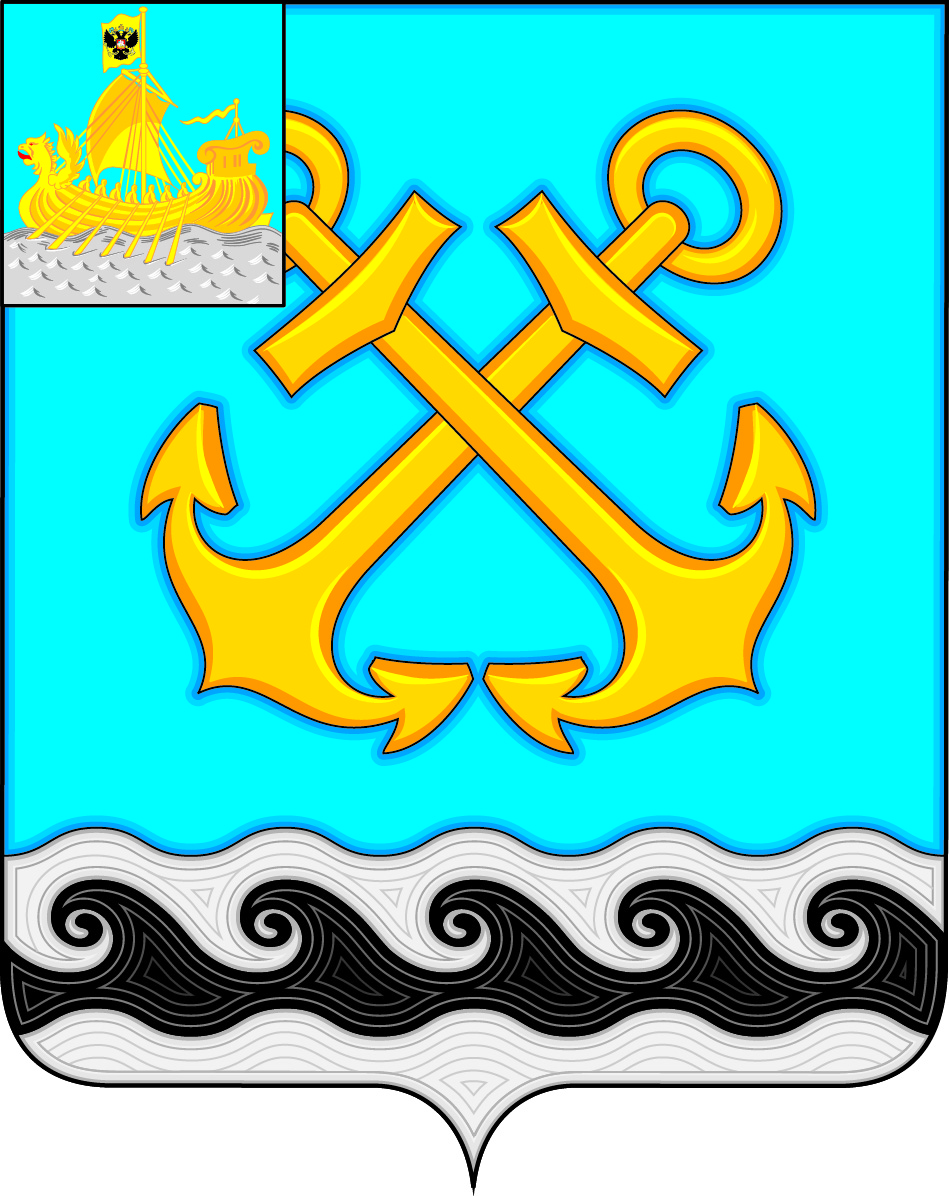 АДМИНИСТРАЦИЯ ЧЕРНОПЕНСКОГО СЕЛЬСКОГО ПОСЕЛЕНИЯКОСТРОМСКОГО МУНИЦИПАЛЬНОГО РАЙОНАКОСТРОМСКОЙ ОБЛАСТИП О С Т А Н О В Л Е Н И Е01 ноября 2018 года    № 69	                                                           п. Сухоногово       В соответствии с Федеральным законом от 06.10.2003 № 131 – ФЗ «Об общих   принципах организации местного самоуправления в Российской Федерации», Уставом муниципального образования Чернопенское сельское поселение Костромского муниципального района Костромской области, в целях увеличения протяженности освещенных улиц населённых пунктов на территории Чернопенского сельского поселения, повышения качества освещения улиц и внедрения энергоэффективных источников уличного освещения,        администрация   ПОСТАНОВЛЯЕТ:        1.  Утвердить   муниципальную   программу  «Строительство, ремонт и реконструкция уличного освещения населённых пунктов на территории Чернопенского сельского поселения на период 2019-2021» (приложение).     2.  Установить, что в ходе реализации муниципальной  программы  ежегодной корректировке подлежат мероприятия и объемы их финансирования с учетом возможностей средств бюджета поселения.      3.  Контроль за выполнением настоящего постановления оставляю за собой.     4.  Настоящее постановление вступает в силу с момента подписания.Глава Чернопенского сельского поселения      		                                                       Е.Н.Зубова                                                                  Приложение                                                                                   УТВЕРЖДЕНА                                                                     постановлением администрации                                                                                                                                                                     Чернопенского сельского поселения                                                                                 от    01.11.2018  № 69Муниципальная  программа«Строительство, ремонт и реконструкция уличного освещения населённых пунктов на территории Чернопенского сельского поселения на период 2019-2021»ПАСПОРТ муниципальной программы Чернопенского сельского поселения «Строительство, ремонт и реконструкция уличного освещения населённых пунктов на территории Чернопенского сельского поселенияна период 2018-2021»2. Характеристика и анализ проблем, решение которых осуществляется путем реализации Программы.  Прогноз ожидаемых результатов.Необходимость развития и совершенствования освещения населенных пунктов на территории Чернопенского сельского поселения вызвана рядом причин:1. Наличием значительной протяженности улично-дорожной сети, не охваченной системой уличного освещения.2. Наличие значительного количества морально и физически устаревшего оборудования, не соответствующего современным требованиям энергетической эффективности.3. Увеличением строительства жилых домов,  количества граждан, постоянно проживающих в сельской местности.4. Увеличением количества автомобильного транспорта и повышением интенсивности его движения.Освещение улиц, дорог, проездов, соответствующее возрастающим к нему требованиям, способствует обеспечению важнейшего права человека на безопасность и комфортность проживания, снижению количества дорожно-транспортных происшествий и нарушения общественного порядка, формированию привлекательного вечернего облика улиц.Таким образом, на сегодняшний день появляется необходимость серьезного улучшения уличного освещения населенных пунктов. Наружное освещение по своему функциональному назначению относится к благоустройству территорий. На территории Чернопенского сельского поселения имеются населенные пункты с полностью отсутствующим уличным освещением, общая протяженность неосвещенных улиц и дорог составляет 13 км.Существующее освещение улиц не обеспечивает нормируемые показатели освещенности территорий. В связи с появлением на рынке электротехнической продукции нового поколения с улучшенными энергосберегающими и светотехническими характеристиками на территории сельского поселения начаты работы по замене существующих светильников на светильники с дуговыми натриевыми трубчатыми лампами высокого давления (далее – ДНаТ), а также светодиодных светильников. Внедрение передовых материалов и технологий значительно снизит потери электрической энергии в сетях, повысит надежность и качество работы сети наружного освещения.Исходя из вышеизложенных проблем разработана настоящая Программа. Мероприятия Программы предусматривают решение вопросов строительства, реконструкции и ремонта системы уличного освещения на улицах населенных пунктов сельского поселения с учетом внедрения новых материалов и технологий.Мероприятия Программы предусматривают:3.1. Выбор типа светильников, их шага в зависимости от нормируемой средней яркости, освещенности покрытий улиц, поперечного профиля улиц.3.2. Использование более эффективных светильников, отказ от светильников с лампами накаливания.3.3. Выполнение воздушных линий с использованием самонесущего изолированного провода (далее – СИП).Значительную экономию электроэнергии дает установка светильников с с энергоэффективными натриевыми лампами высокого давления ДНаТ. Сравнительная характеристика:Так, в сравнении со светильником с лампой ДРЛ 400 Вт на улицах (световой поток 24 клм) использование светильника аналогичного исполнения с лампой ДНаТ 250 Вт (24 клм) позволяет снизить расход электроэнергии на 332,4 кВт/ч в год с сохранением прежнего уровня освещенности.Таким образом, за основу при реконструкции существующих и строительстве новых линий уличного освещения предлагается использовать светильники ЖКУ с лампами ДНаТ – 250. Для снижения потерь электричества в распределительных сетях наружного освещения и повышения электробезопасности жителей предлагается использовать в работе СИП вместо неизолированных воздушных алюминиевых проводов. СИП отличаются легкостью и маневренностью в монтаже, снижением потерь напряжения в 3 раза, продолжительной эксплуатацией без ремонта и дополнительных затрат, повышенной надежностью в зонах снегопадов и ледообразования, сохранением механической прочности и электрических параметров при температурах от минус 65 ˚C до плюс 85 ˚C, полной влагонепроницаемостью. Срок службы СИП – 50 лет.Использование СИП позволяет снизить потери в сетях и повысить электробезопасность населения, резко уменьшить число внезапных отказов, сократить затраты на их ликвидацию. Невыполнение мероприятий Программы возможно по финансовым, техническим и другим причинам. К данным рискам относятся риски:1) крайне неудовлетворительное техническое состояние объектов;2) отсутствие необходимых финансовых средств;3) форс-мажорные обстоятельства.Неустранимыми рисками досрочного прекращения Программы могут стать изменение социальной и экономической ситуации, выявление новых приоритетов при решении общегосударственных задач, форс-мажорные обстоятельства. Достижение целей Программы при таких условиях может быть невозможно.Программа предусматривает установку современного оборудования для обеспечения наружного освещения, ее реализация обеспечивает:- увеличение доли освещенных улиц до 100%;- увеличение количества действующих светильников на 54 штук;           - увеличение протяженности сетей уличного освещения на 6,4 км.3. Цели, задачи и целевые показатели  ПрограммыЦелью Программы является повышение качества и эффективности наружного освещения города.Основными задачами Программы являются:- реконструкция сетей и установок наружного освещения с применением современных технологий, источников света;- снижение эксплуатационных расходов, в том числе за счет энергоэкономичности сетей и светильников наружного освещения;- увеличение протяженности освещенных улиц и дорог.4. План мероприятий ПрограммыПеречень объектов, сроки и стоимость выполнения работСтоимость работ по строительству сетей и установок управления наружного освещения определена по предварительным расчетам. Окончательная стоимость работ по каждому объекту будет откорректирована после разработки проектно-сметной документации.Об  утверждении муниципальной программы    «Строительство, ремонт и реконструкция уличного освещения населённых пунктов на территории Чернопенского сельского поселения на период 2019-2021» Ответственный исполнитель ПрограммыАдминистрация Чернопенского сельского поселения Костромского муниципального района Костромской областиСроки реализации Программы2019–2021 годыЦели и задачи муниципальной ПрограммыУвеличение протяженности освещенных улиц, повышение качества освещения улиц и внедрение энергоэффективных источников уличного освещения населённых пунктов на территории Чернопенского сельского поселенияПеречень основных целевых показателей муниципальной ПрограммыЦелевой показатель                    Единица измерения   -  Увеличение протяженности                 км    освещенных улиц   - Увеличение количества действующих светильников                   шт.Объемы и источники финансированиямуниципальной Программы по годам реализацииОсновные ожидаемые результаты реализации Программы- увеличение количества действующих светильников;- увеличение протяженности сетей наружного освещения; - увеличение протяженности освещенных населенных пунктов.ДНаТ -250ДНаТ-400ДРЛ-250ДРЛ-400ЛОН-300 Е40Световой поток, лм240004750013000240004610Потребление, Вт250400250400300Средняя продолжительность горения, часов150001500012000120001000Механическая прочностьсредняясредняясредняясредняянизкаяТемпературная устойчивостьслабаяслабаяслабаяслабаяоченьслабаяУстойчивость к перепадамслабаяслабаяслабаяслабаяоченьслабаяВремя выхода в рабочий режим, минут10-1510-1510-1510-150НагревсильносильносильносильнооченьсильноЭкологическая безопасностьлампа содержит натриево-ртутную амальгаму и ксенонлампа содержит натриево-ртутную амальгаму и ксенонлампа содержит около 100 мг. паров ртутилампа содержит около 100 мг. паров ртутибез-опасна    № строкиНаименование цели (целей) и задач, целевых показателейЕдиница 
измеренияЗначение целевого показателяЗначение целевого показателяЗначение целевого показателя    № строкиНаименование цели (целей) и задач, целевых показателейЕдиница 
измеренияпервый год планового периодавторой год планового периодатретий год планового периода123456Увеличение протяженности                  освещенных улиц и дорог км1,33,21,9Увеличение количества действующих светильниковшт.142614№ п/пНаименование мероприятий и источники финансированияОбъем расходов на выполнение мероприятий за счет всех источников ресурсного обеспечения,  тыс. руб. Объем расходов на выполнение мероприятий за счет всех источников ресурсного обеспечения,  тыс. руб. Объем расходов на выполнение мероприятий за счет всех источников ресурсного обеспечения,  тыс. руб. Объем расходов на выполнение мероприятий за счет всех источников ресурсного обеспечения,  тыс. руб. Объем расходов на выполнение мероприятий за счет всех источников ресурсного обеспечения,  тыс. руб. № п/пНаименование мероприятий и источники финансированияВсегопервый год планового периодавторой год планового периодатретий год планового периодаОжидаемый результат 12345671Всего по муниципальной Программе2300,0700,0900,0700,0- увеличение количества действующих светильников;- увеличение протяженности сетей наружного освещения; - увеличение протяженности освещенных населенных пунктов.1Федеральный бюджет- увеличение количества действующих светильников;- увеличение протяженности сетей наружного освещения; - увеличение протяженности освещенных населенных пунктов.1Областной бюджет- увеличение количества действующих светильников;- увеличение протяженности сетей наружного освещения; - увеличение протяженности освещенных населенных пунктов.1Местный бюджет210,0210,0- увеличение количества действующих светильников;- увеличение протяженности сетей наружного освещения; - увеличение протяженности освещенных населенных пунктов.1Внебюджетные источники2090,0490,0900,0700,0- увеличение количества действующих светильников;- увеличение протяженности сетей наружного освещения; - увеличение протяженности освещенных населенных пунктов.2Мероприятия.2.1. Строительство уличного освещения в д. Карпово, д. Коростелево700,0700,0- увеличение количества действующих светильников;- увеличение протяженности сетей наружного освещения; - увеличение протяженности освещенных населенных пунктов.2Федеральный бюджет- увеличение количества действующих светильников;- увеличение протяженности сетей наружного освещения; - увеличение протяженности освещенных населенных пунктов.2Областной бюджет- увеличение количества действующих светильников;- увеличение протяженности сетей наружного освещения; - увеличение протяженности освещенных населенных пунктов.2Местный бюджет210,0210,0- увеличение количества действующих светильников;- увеличение протяженности сетей наружного освещения; - увеличение протяженности освещенных населенных пунктов.2Внебюджетные источники490,0490,0- увеличение количества действующих светильников;- увеличение протяженности сетей наружного освещения; - увеличение протяженности освещенных населенных пунктов.22.2. Модернизация уличного освещения в п. Сухоногово (ул. Дальняя, ул. Молодёжная)Строительство уличного освещения в д. Асташево, д. Лыщево900,0900,0- увеличение количества действующих светильников;- увеличение протяженности сетей наружного освещения; - увеличение протяженности освещенных населенных пунктов.2Федеральный бюджет- увеличение количества действующих светильников;- увеличение протяженности сетей наружного освещения; - увеличение протяженности освещенных населенных пунктов.2Областной бюджет- увеличение количества действующих светильников;- увеличение протяженности сетей наружного освещения; - увеличение протяженности освещенных населенных пунктов.2Местный бюджет- увеличение количества действующих светильников;- увеличение протяженности сетей наружного освещения; - увеличение протяженности освещенных населенных пунктов.2Внебюджетные источники900,0900,0- увеличение количества действующих светильников;- увеличение протяженности сетей наружного освещения; - увеличение протяженности освещенных населенных пунктов.22.3. Строительство уличного освещения в д. Тимонино, д. Наумово700,0700,0- увеличение количества действующих светильников;- увеличение протяженности сетей наружного освещения; - увеличение протяженности освещенных населенных пунктов.2Федеральный бюджет- увеличение количества действующих светильников;- увеличение протяженности сетей наружного освещения; - увеличение протяженности освещенных населенных пунктов.2Областной бюджет- увеличение количества действующих светильников;- увеличение протяженности сетей наружного освещения; - увеличение протяженности освещенных населенных пунктов.2Местный бюджет- увеличение количества действующих светильников;- увеличение протяженности сетей наружного освещения; - увеличение протяженности освещенных населенных пунктов.2Внебюджетные источники700,0700,0- увеличение количества действующих светильников;- увеличение протяженности сетей наружного освещения; - увеличение протяженности освещенных населенных пунктов.№
п/пНаименование населенного пункта, улицыПротяженность участка км.Количество светильников, шт.Сроки и стоимость (тыс. руб.) выполнения работСроки и стоимость (тыс. руб.) выполнения работСроки и стоимость (тыс. руб.) выполнения работ2019202020211.д. Карпово0,77350,02.д. Коростелево0,67350,03.п. Сухоногово ул. Дальняяул. Молодёжная0,30,446200,04.д. Асташево1,48350,05.д. Лыщево1,18350,06.д. Тимонино1,48350,07.д. Наумово0,56350,0Всего                                          6,4Всего                                          6,4Всего                                          6,454700,0900,0700,0